附件1青藏高原所2022年研究生招生网络远程复试考生须知根据疫情防控形势和教育部关于招生复试的要求，青藏高原所2022年硕士研究生招生复试采取“网络远程”方式进行，请参加我所硕士研究生招生复试的考生提前做好准备：一、考生复试所需设备及环境要求请考生提前准备好网络远程复试所需的硬件设备，青藏高原所科教处工作人员在复试前通知考生进行测试，以保证复试正常进行。1. 用于视频面试设备：1台笔记本电脑（优先选择）或台式机、摄像头、麦克风等。2. 确保网络通畅，能满足复试要求。3. 独立的复试房间，环境安静，灯光明亮，不逆光。4. 远程复试主视频平台为“腾讯会议”，考生要提前安装并熟练操作，下载地址：https://meeting.tencent.com/ ；远程复试第二视频平台为“科技云会”，考生需提前安装并熟练操作，下载地址：https://cc.cstcloud.cn/。5. 复试前考生须加入“青藏所复试考生工作群”， 仅用于复试工作人员与考生联系。二、考生复试需准备的用品本人二代居民身份证原件、2022年硕士招生远程视频复试考生诚信承诺书（个人签字版）。三、提交复试有关材料请复试考生按照《青藏高原所2022年度招收硕士研究生复试工作通知》的有关要求，按时提交复试资格审查材料：①硕士学位研究生考生个人简历及自述表；②政治审查表；③大学本科阶段成绩单；④有效身份证件；⑤大学本科毕业和学位证书（往届毕业生）或学生证原件的扫描件（应届生）；⑥电子准考证；⑦证明本人具备研究潜能的各类材料；⑧诚信承诺书。四、复试当天事宜根据上级部门的要求，远程复试采用随机确定考生复试次序，所以考生当天必须全程保持网络畅通，随时查看“青藏所复试考生工作群”内工作人员发布的通知。1.考生接到工作人员“某某下一个准备”通知后，将手机调成静音模式。2.考生接到工作人员“某某请进入会议室”通知后，实名加入会议室（其它考生不准进入）。3.考生进入会议室后，按照复试小组发布指令操作：1）	指令1：请将摄像头对准本人，打开话筒； 2）	指令2：请拿起摄像头环绕拍摄房间一周； 3）	指令3：复试组长宣布“复试开始”；（考生首先简要自我介绍：本人姓名***，现在正在参加中科院青藏高原所硕士研究生远程复试，本人承诺在独立空间全程独自参加复试）。4）考生开始个人英文介绍陈述（不超过2min，剩余30s时工作人员会提醒；超时将立刻停止），复试专家开始提问（含英文和中文题目），考生逐一回答。5）考生朗读指定段落英文短文并翻译成中文。6）收到“复试结束，请离开会议室”指令后，立刻退出会议室。复试完考生不准再次进入会议室，否则按违规处理。五、注意事项1. 诚信复试。须知晓：在法律规定的国家考试中，组织作弊的行为；为他人实施组织作弊提供作弊器材或者其他帮助的行为；为实施考试作弊行为，向他人非法出售或者提供考试的试题、答案的行为；代替他人或者让他人代替自己参加考试的行为都将触犯刑法。在复试过程中有违规行为的考生，一经查实，即按照规定严肃处理，取消录取资格，记入《考生考试诚信档案》。2. 复试是国家研究生招生考试的一部分，复试内容属于国家机密级。复试过程中禁止录音、录像和录屏，禁止将相关信息泄露或公布；复试全程只允许考生一人在面试房间，禁止他人进出。若有违反，视同作弊。3. 复试前按要求安装并调试好设备。电脑自带摄像头（主视频）对准考生本人，要保证考生考试屏幕能清晰地被复试专家组看到，见附图1；另一部电脑或手机摄像头从考生后方成45°拍摄，要保证考生考试屏幕能清晰地被复试专家看到，见附图2。4、考生面试时正对摄像头保持坐姿端正。双手和头部完全呈现在复试专家可见画面中。5、考生提前测试设备和网络。需保证设备电量充足，网络连接正常。设备调试完成后，关闭移动设备通话、录屏、外放音乐、闹钟等可能影响面试的应用程序。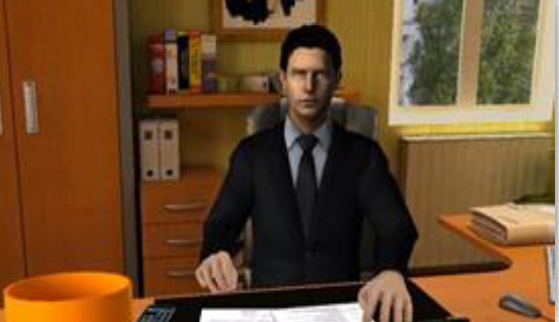 附图1（主机位视角）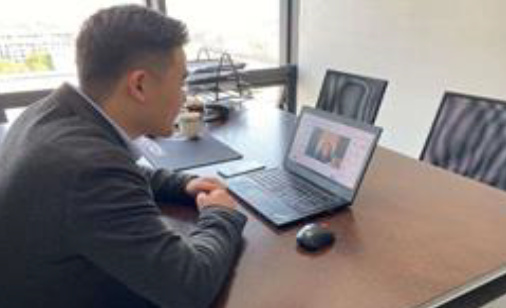 附图2（第二机位视角）